各位同學注意：每次teams課程開始，務必找到老師開的會議點，然後點［加入］。不要按［新增］會議，不然會多了錯誤的會議室，讓大家跑錯會議室。進修部一甲色彩學QR CODE             日間部二甲色彩計畫                       日間部一甲體育               進修部一甲體育             進修部二甲體育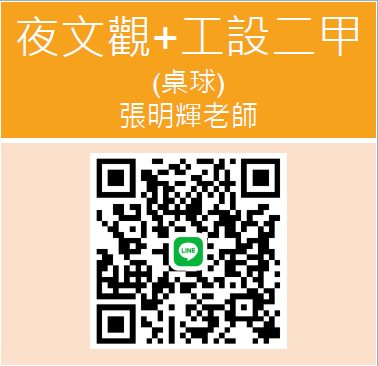 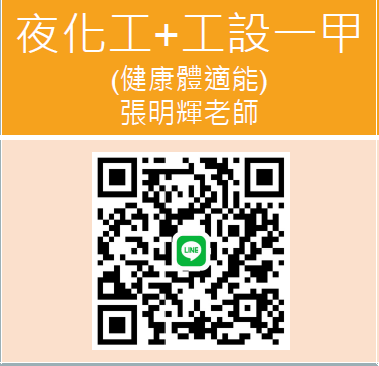 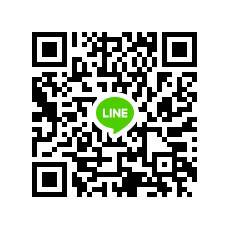 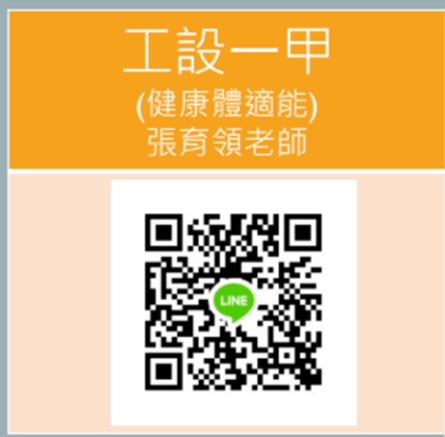 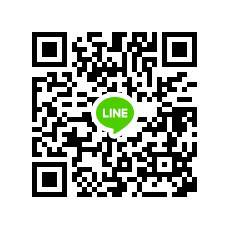  進修四甲 陶藝製作                  日間部三甲金工設計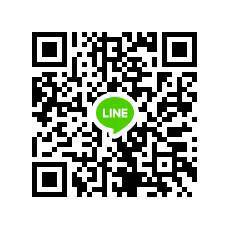 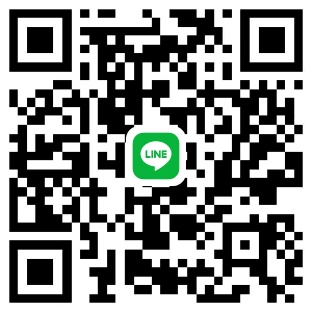 日間部工廠實習 課程資料由於工廠實習主要重點在於現場操作，因疫情影響，所以前三週上課方式如下：請同學先依照所附講義自習，有問題再用line問老師，不必同步遠距上課。量具介紹可參考類似連結有問題可傳line詢問老師Reading a Vernier | Engineering tools, Vernier, Vernier caliper (pinterest.com)So, which one is easier to use? | Essential woodworking tools, Woodworking tools, Tape measure (pinterest.com)How to use use a vernier caliper | Engineering tools, Vernier, Engineering (pinterest.com)How to read an Outside Micrometer | Engineering tools, Woodworking tools, Machinist tools (pinterest.com)材料反彈的驚險瞬間！ Kickback on Camera! - YouTubeMechanisms for Folding a circle, Folding a square, Folding a hexagon - King Mechanical - YouTubehttps://youtube.com/playlist?list=PLFA044A8CA5175001附件 鋸切的種類與功用pdf 進修部三甲 李朝金老師產品包裝設計說明遠距教學演練方式說明：學校已決定10/4以後才開始實體上課，所以我們會有 9/18、9/25、10/2 等三週的課程要實施遠距教學。本課程之遠距教學採用非同步教學方式，以利同學自行選擇方便的時間進入觀看，甚至需要的話也可以分段或是多次觀看。
我們已在臉書成立課程專屬社團，屆時上課內容將錄製成影片並將影片的觀看網址公布於該社團，同學只要點選該連結就可以進入觀看。觀看後只要在其下方留言告知真實姓名即可作為點名到課之記錄，請參考如下之附圖。上課影片將逐節公布，請注意至上課當週星期日午夜以前應分別留言簽到，自星期一起將登記出席情形。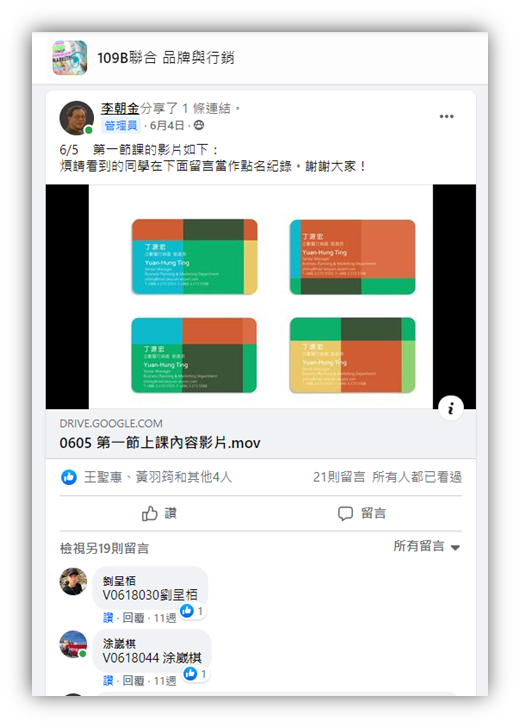 進修部三甲 李朝金老師設計管理說明同學如果有考慮選修者，都很歡迎大家提前加入社團，上課時段是星期五下午13:00-14:50。加入社團除了遠距教學比較方便以外，還有很多其他的益處，本課程中很多連絡事項都會公佈在此，所以加入者才不會與課程脫節。即使有可能考慮退選的同學也都請先行加入，屆時若決定退選時再行退出即可。若是在9/12之前提前加入者，將予以加平時成績五分作為禮物！謝謝大家！110A聯合 設計管理： https://www.facebook.com/groups/496842831400084/ 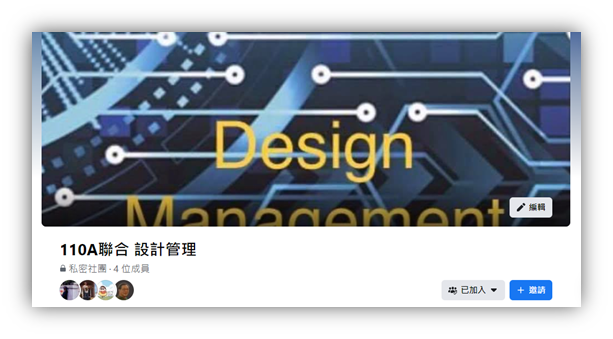 班級sub_namecrk_namescr_selcodescr_period教學平台代碼非同步日工設一甲英文(一)校必修101IDA0054(二)07-09 H1-705 呂昀珊數位學園日工設一甲體育（健康體適能）校必修101IDA0058(五)05-06 未排教室 張育領請掃QR code日工設一甲勞作教育(一)校必修101IDA0053(四)01     未排教室 施美淑10月3日後再擇日補課日工設一甲大學導航校必修101IDA0066(三)07     F3-201專業教室 方裕民teams mg8in9i日工設一甲本國語文(一)校必修101IDA0065(四)05-06 K3-301 錢唯真日工設一甲設計概論院必修101W000001(三)08-09 鄧慰先teamsfwrqeie日工設一甲工業設計概論主系必修101IDA0016(三)03-04 F3-404設計思考互動翻轉 周永平,洪偉肯teams7ie9br5日工設一甲電腦輔助平面設計實習(一)主系必修101IDA0004(一)08-09 F3-203電腦教室 吳彧韡teamsgi4vmne日工設一甲電腦輔助平面設計(一)主系必修101IDA0003(一)07     F3-203電腦教室 吳彧韡teamsgi4vmne日工設一甲色彩學主系必修101IDA0017(四)02-04 F3-403專業教室 陳坤淼teams8frc30i日工設一甲基礎設計實習(一)主系必修101IDA0002(一)03-06 F3-201專業教室 吳彧韡,姜秀傑,鄭仕弘teamsacbn1do日工設一甲基礎設計(一)主系必修101IDA0001(一)01-02 F3-201專業教室 吳彧韡,姜秀傑,鄭仕弘teamsacbn1do日工設一甲工廠實習主系必修101IDA0005(二)01-03 F3-001實習工廠 許碩猷由於工廠實習主要重點在於現場操作，因疫情影響，所以前三週上課方式如下：請同學先依照所附講義自習，有問題再用line問老師，不必同步遠距上課。由於工廠實習主要重點在於現場操作，因疫情影響，所以前三週上課方式如下：請同學先依照所附講義自習，有問題再用line問老師，不必同步遠距上課。由於工廠實習主要重點在於現場操作，因疫情影響，所以前三週上課方式如下：請同學先依照所附講義自習，有問題再用line問老師，不必同步遠距上課。日工設一甲設計素描（一）主系必修101IDA0006(二)04-06 F3-201專業教室 劉晨旭teams0vgthtl日工設二甲體育(三)校必修101IDA0059(一)05-06 未排教室 莊明諺https://pe.nuu.edu.tw/p/406-1010-34583,r193.php?Lang=zh-twhttps://pe.nuu.edu.tw/p/406-1010-34583,r193.php?Lang=zh-twhttps://pe.nuu.edu.tw/p/406-1010-34583,r193.php?Lang=zh-tw日工設二甲民主與法治校必修101IDA0060(一)08-09 K3-203 楊祥鑫數位學園日工設二甲設計方法主系必修101IDA0015(五)05-07 F3-403專業教室 周永平數位學園非同步日工設二甲電腦輔助工業設計實習(一)主系必修101IDA0011(四)06-07 F3-203電腦教室 方裕民
FB：www.facebook.com/groups/1101.cad/teams/FBe91tp2v日工設二甲電腦輔助工業設計(一)主系必修101IDA0010(四)05     F3-203電腦教室 方裕民
 FB：www.facebook.com/groups/1101.cad/teams/FBe91tp2v日工設二甲模型製作(二)主系必修101IDA0012(三)07-09 F3-001實習工廠 姜秀傑teamsgk2mfny日工設二甲產品設計(一)主系必修101IDA0007(二)01-02 F3-311專業教室 文蜀嘉,方裕民,陳坤淼teamsl9z0eut日工設二甲產品設計實習(一)主系必修101IDA0008(二)03-06 F3-311專業教室 文蜀嘉,方裕民,陳坤淼teamsl9z0eut日工設二甲產品材料與製造程序主系必修101IDA0013(四)02     F3-404設計思考互動翻轉 徐義權teams9gecg9q日工設二甲產品材料與製造程序實習主系必修101IDA0014(四)03-04 F3-404設計思考互動翻轉 徐義權teams9gecg9q日工設二甲表現技法(一)主系必修101IDA0009(二)07-09 F3-311專業教室 劉晨旭teamscywpw4r日工設二甲設計英文  I主系必修101IDA0064(四)08-09 F3-311專業教室 張建成teams7a2xby2日工設二甲色彩計畫主系選修101IDA0034(五)03-04 F3-403專業教室 黃士芳LINE / GOOLE MEET請掃Qrcode日工設二甲基礎金工(一)主系選修101IDA0035(三)02     F3-410金工實驗室 姜秀傑teamsjprwvxw日工設二甲基礎金工實習(一)主系選修101IDA0036(三)03-04 F3-410金工實驗室 姜秀傑teamsjprwvxw日工設二甲創新工藝（一）主系選修101IDA0037(一)03-04 F3-209實驗室 張建成teams4yk0h03日工設三甲產品開發(一)主系必修101IDA0018(五)03   徐義權,李志丰teamsgb128j3日工設三甲產品開發實習(一)主系必修101IDA0019(五)04-07 F3-210專業教室 徐義權,李志丰teamsgb128j3日工設三甲設計心理學主系選修101IDA0038(二)02-04 F3-210專業教室 洪偉肯teams9a3u8r7日工設三甲金工設計主系選修101IDA0039(二)05     F3-210專業教室 黃士芳LINE / GOOLE MEET已公告群組　或請系助理協助日工設三甲金工設計實習主系選修101IDA0040(二)06-07 F3-210專業教室 黃士芳LINE / GOOLE MEET已公告群組　或請系助理協助日工設三甲使用者介面設計主系選修101IDA0041(三)08-09 F3-210專業教室 方裕民
FB：www.facebook.com/groups/1101.uiux/teams/FB5pm3khb日工設三甲交通工具設計(一)主系選修101IDA0042(三)02-04 F3-210專業教室 鄭仕弘teamsaq53bef日工設四甲產業實習(一)主系必修101IDA0021(三)02-04 F3-403專業教室 陳坤淼teams3oqi7ra日工設四甲畢業專題(一)主系必修101IDA0020(四)02-05 F3-313專業教室 鄭仕弘teamsgv7ovqo日工設四甲畢業專題(一)主系必修101IDA0067(四)02-05 F3-406實驗室 洪偉肯teams40p0j38日工設四甲畢業專題(一)主系必修101IDA0068(四)02-05 F3-410金工實驗室 姜秀傑teamsa27mwwr日工設四甲產品創新發明主系選修101IDA0043(三)07-08 F3-404設計思考互動翻轉 徐義權人數不足停開人數不足停開人數不足停開日工設四甲設計鑑賞與評析主系選修101IDM0004(四)06-08 F3-404設計思考互動翻轉 鄭仕弘teamszyea8mf日工設碩一甲設計研究方法主系必修101IDM0002(二)07-09 F3-208實驗室 陳坤淼teamst0k5ldu 日工設碩一甲專題研討(一)主系必修101IDM0001(三)02     F3-406實驗室 洪偉肯teamszz14e75日工設碩一甲設計鑑賞與評析主系選修101IDM0004(四)06-08 F3-404設計思考互動翻轉 鄭仕弘teamszyea8mf日工設碩二甲高階產品設計(一)主系必修101IDM0003(三)02-04 F3-101設計討論室 方裕民
FB：www.facebook.com/groups/1101.advanceid/teams/FBtcy2jih夜工設一甲英文(一)校必修101IDA0055(六)05-07 未排教室 張民光數位學園夜工設一甲體育（健康體適能）校必修101IDA0056(五)10-11 未排教室 張明輝請掃QR code請掃QR code請掃QR code夜工設一甲本國語文(一)校必修101CHA0018(一)10-11 K2-103 李敏瑋teams請輸入網址  https://reurl.cc/43RgD2請輸入網址  https://reurl.cc/43RgD2夜工設一甲色彩學主系必修101IDA0022(二)12-13 K2-104 黃士芳GOOGLE MEETS請掃LINE QR CODE夜工設一甲工業設計概論主系必修101IDA0023(四)10-11 K2-104 周永平,洪偉肯teamsr3tl5m5夜工設一甲電腦繪圖平面設計（一）主系必修101IDA0024(六)03-04 F3-203電腦教室 林守鎮teamssei77o3夜工設一甲設計素描（一）主系必修101IDA0025(四)12-13 F3-404設計思考互動翻轉 洪偉肯teamsr3tl5m5夜工設一甲基礎設計（一）主系必修101IDA0026(三)10-13 F3-404設計思考互動翻轉 陳坤淼teamsylpagj4 夜工設一甲工廠實習主系必修101IDA0028(一)12-13 F3-001實習工廠 姚伯勳10月3日後再擇日補課夜工設一甲圖學主系必修101IDA0027(六)08-09 F3-203電腦教室 林守鎮teamswpvzudy夜工設一甲造型原理主系選修101IDA0062(二)10-11 F3-403專業教室 劉晨旭teams4j01fi6夜工設二甲體育(三)校必修101IDA0057(五)12-13 未排教室 張明輝請參考體育群組https://pe.nuu.edu.tw/p/406-1010-34583,r193.php?Lang=zh-tw請參考體育群組https://pe.nuu.edu.tw/p/406-1010-34583,r193.php?Lang=zh-tw請參考體育群組https://pe.nuu.edu.tw/p/406-1010-34583,r193.php?Lang=zh-tw夜工設二甲電腦輔助工業設計(一)主系必修101IDA0029(六)05-06 F3-203電腦教室 林守鎮teams3i1hzdf夜工設二甲模型製作（二）主系必修101IDA0030(五)10-11 F3-001實習工廠 李志丰teams0mtvi9w夜工設二甲產品設計(一)主系必修101IDA0031(三)10-13 F3-403專業教室 姜秀傑teams96sss6p夜工設二甲創新工藝（一）主系選修101IDA0045(二)12-13 F3-404設計思考互動翻轉 張建成teamsoo30fdw夜工設三甲歷史思維校必修101IDA0061(三)10-11 K2-104 彭國亮夜工設三甲產品開發(一)主系必修101IDA0032(一)10-13 F3-404設計思考互動翻轉 鄭仕弘teamsri08f3k夜工設三甲設計管理主系選修101IDA0048(六)05-06 F3-404設計思考互動翻轉 李朝金
https://www.facebook.com/groups/496842831400084/FB請看說明非同步夜工設三甲產品包裝設計主系選修101IDA0049(六)07-08 F3-404設計思考互動翻轉 李朝金
https://www.facebook.com/groups/511352810102549/FB請看說明非同步夜工設三甲皮飾設計主系選修101IDA0069(四)12-13 F3-403專業教室 徐義權teamsesirhrr夜工設三甲紙板設計主系選修101IDA0050(四)10-11 F3-403專業教室 徐義權teamskiomclm夜工設四甲設計專題主系必修101IDA0070(一)10-13 K2-101 張建成teamsbcjjuic夜工設四甲產品創新發明主系選修101IDA0051(二)10-11 F3-404設計思考互動翻轉 徐義權teamsoscnphi夜工設四甲陶藝製作主系選修101IDA0052(六)01-02 K2-101 李仁燿Line 請掃LINE QR CODE或請系助理協助